Student Assessment Sheet – Transformations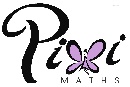 ObjectiveBefore teachingBefore teachingBefore teachingBefore teachingDate of lesson/sAfter teachingAfter teachingAfter teachingAfter teachingObjectiveLimitedDevelopingSecureExtendingDate of lesson/sLimitedDevelopingSecureExtendingReflect shapes in the axes of a graph.Reflect shapes in lines such as x = 2 and y = -1.Reflect shapes in the lines y = x and y = -x.Rotate shapes about the origin.Rotate shapes about any point.Translate a shape by a vector.Enlarge a shape by a positive scale factor.Enlarge a shape by a positive integer scale factor from a given centre.Enlarge a shape by a positive fractional scale factor.Enlarge a shape by a negative scale factor.Describe the changes and invariance achieved by combinations of rotations, reflections and transformations.Add, subtract and multiply vectors.Understand the relationship between parallel vectors.